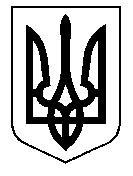 ТАЛЬНІВСЬКА РАЙОННА РАДАЧеркаської областіР  І  Ш  Е  Н  Н  Я23.09.2016		    			                                       № 9-8/VII                        Про хід виконання Програми стабілізації та розвитку галузі тваринництва в Тальнівському районі на 2011-2020 рокиВідповідно до пункту 16 частини 1 статті 43, статті 59 Закону України «Про місцеве самоврядування в Україні», врахувавши висновки постійної комісії  районної ради  з питань агропромислового розвитку та природних ресурсів, районна рада ВИРІШИЛА:1. Інформацію  про хід виконання Програми стабілізації та розвитку  галузі тваринництва в Тальнівському районі на 2011-2020 роки, затвердженої рішенням районної ради від 25.02.2011 № 4-9, взяти до відома.2. Рекомендувати райдержадміністрації відповідно до повноважень продовжити роботу щодо виконання Програми впродовж 2016-2020 років.3. Контроль за виконанням рішення покласти на постійну комісію районної ради з питань роботи агропромислового комплексу та природних ресурсів.Голова районної ради                                                          В. Любомська